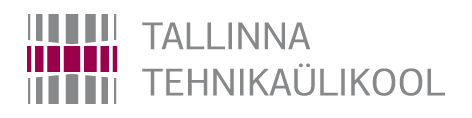 Praktikakoha juhendaja hinnanguvorm Praktikandi andmed: (täidab praktikant)Ees- ja perekonnanimi: Ees- ja perekonnanimiÜliõpilaskood: üliõpilaskoodÕppekava kood: RAKM11/18.Teaduskond, instituut: Inseneriteaduskond, Virumaa kolledž,Praktikakoha/-asutuse andmed: Nimi: Praktikakoha nimetusTegevusala: tegevusalaVeebilehe aadress: veebJuhendaja nimi: Ees- ja perekonnanimiametikoht: ametikohtkontaktandmed: telefon, e-postPraktika kestus: – , kokku tundide arv tundi nädalas, nädalate arv nädalat.Praktika eesmärgid:Erialaste teadmiste rakendamine töökeskkonnas: inseneri, tehnoloogi või teadlase-uurija töö spetsiifika tundmaõppimine. Praktika õpiväljundid:Omab ülevaadet praktikaettevõttest. Tunneb praktikaettevõttes kasutatavat tehnoloogiat, seadmeid, protsessijuhtimist ning keskkonnaprobleeme; kui praktika toimub teaduslaboris, on õpiväljunditeks teadmised ja oskused eksperimendi planeerimisest, katseandmete kogumisest ning katsematerjali analüüsimisest. Oskab siduda teooriat ja praktikat.Omab meeskonnatöö kogemusi. On valmis aktiivselt osalema kodanikuühiskonnas ning suhtuma sallivalt hoiakute ja väärtuste mitmekesisusse.Praktika sisu, peamised ülesanded: Juhendaja hinnang praktikandi tegevusele:Praktikaülesannete täitmiseks vajalike teadmiste tase oli piisav:  Nõustun täielikult     Pigem nõustun     Nõustun osaliselt     Pigem ei nõustu     Ei nõustu üldseSelgitav tekstPraktikaülesannete täitmiseks vajalike oskuste tase oli piisav:  Nõustun täielikult     Pigem nõustun     Nõustun osaliselt     Pigem ei nõustu     Ei nõustu üldseSelgitav tekstPraktikandi suhtumine töösse (nt püstitatud ülesannete täitmine, tähtaegadest kinnipidamine) oli piisav:  Nõustun täielikult     Pigem nõustun     Nõustun osaliselt     Pigem ei nõustu     Ei nõustu üldseSelgitav tekstPraktikandi kohanemisvõime töökeskkonna, kollektiivi ja enda rolliga praktikakohas oli piisav:  Nõustun täielikult     Pigem nõustun     Nõustun osaliselt     Pigem ei nõustu     Ei nõustu üldseSelgitav tekstKui hästi suutis praktikant täita praktika õpiväljundeid? Millistes tegevustes/ülesannetes on praktikant tugev, millised valdkonnad vajaksid arendamist:Kas võtaksite ka edaspidi üliõpilasi praktikale, miks?Selgitav tekstEttepanekud ja märkused ülikooli poolsele praktikakorraldusele (ajastus, ülikoolipoolne juhendamine, juhendmaterjal vms):Täidetud hinnanguvorm allkirjastatakse kas digitaalselt või omakäeliselt. Täidab praktikakoha poolne juhendaja suurepäraneväga heaheapiisavkasin1. õpiväljund2. õpiväljund3. õpiväljund4. õpiväljund5. õpiväljundTugevused Arenguvaldkonnad loeteluloeteluSelgitav tekst